Curriculum VitaeBoa capacidade de organização e gestão de prazos adquiridas através da organização de um plano prévio, sempre e quando deparada com um novo projeto em mãos. Competência chave de um tradutor.Informações/ participações relevantesMembro associado APTRAD (2015)Informação pessoal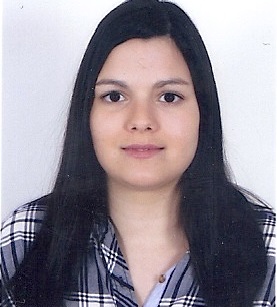 Nome: Catarina Isabel Teixeira RodriguesNacionalidade: portuguesaData de Nascimento: 7 de julho de 1991Morada atual: Praça da Pedra Verde nº 19 2ºD4100-385 Porto, PortugalCargo principal: profissional de tradução e serviços linguísticos Experiência em: tradução e serviços linguísticos, administração, atenção ao cliente presencial e via telefónicaContactos: 912771435catarinateixeirarodrigues@gmail.comhttps://pt.linkedin.com/pub/catarina-rodrigues/66/767/7b7Experiência profissionalCargo(s) ocupado (s)Profissional de tradução independente – tradução geral, especializada e serviços linguísticos de línguas francesa, espanhola, inglesa e japonesa              (2012 até ao momento)- Assistente de loja em regime part-time         (cargo atual)- Operadora Outbound em regime part-time         (desde fevereiro 2015 até abril 2015)- Estagiária na empresa FOR DEMAND em regime full-time (dezembro de 2014 a fevereiro de 2015) - Operadora Inbound Adecco- serviço geral de apoio ao cliente e faturação em regime part-time (agosto de 2014 a novembro de 2014)- Estágio curricular na empresa Jabatranslations em regime full-time (fevereiro de 2014 a abril de 2014)Secretária em escritório de advogados- reforço de verão (2010 – 2012)Educação e formaçãoMestradoMestrado em Tradução e Serviços Linguísticos- Japonês, Espanhol e Francês(2012-2015, a frequentar) Faculdade de Letras da Universidade do PortoPrincipais unidades curricularesTradução geral, especializada e retroversãoTrês línguas estrangeiras (francês, espanhol e japonês)Informática da TraduçãoTeoria da TraduçãoTerminologia e LexicografiaLocalizaçãoLatim e Grego para Comunicação TécnicaLinguísticaLicenciaturaLicenciatura em Línguas Aplicadas à Tradução – Francês/Espanhol (2009-2012)Faculdade de Letras da Universidade do PortoPrincipais unidades curricularesTradução geral, especializada e retroversãoDuas línguas estrangeirasLiteratura e cultura estrangeirasCompetências Pessoais Língua maternaPortuguêsPortuguêsPortuguêsPortuguêsPortuguêsPortuguêsOutras línguasCOMPREENDER COMPREENDER COMPREENDER FALAR FALAR ESCREVER Outras línguasCompreensão oral Compreensão oral Leitura Interação oral Produção oral Inglês              B2              B2B2              B2B2B2Francês              C1C1C1C1C1C1                                          Diploma de conclusão de Licenciatura                                           Diploma de conclusão de Licenciatura                                           Diploma de conclusão de Licenciatura                                           Diploma de conclusão de Licenciatura                                           Diploma de conclusão de Licenciatura                                           Diploma de conclusão de Licenciatura Espanhol                                Nível de língua adquirido em Mestrado                                Nível de língua adquirido em Mestrado                                Nível de língua adquirido em Mestrado                                Nível de língua adquirido em Mestrado                                Nível de língua adquirido em Mestrado                                Nível de língua adquirido em MestradoJaponês                                    Níveis 1-3 ( equivalente a B2 no Quadro Europeu)                                    Níveis 1-3 ( equivalente a B2 no Quadro Europeu)                                    Níveis 1-3 ( equivalente a B2 no Quadro Europeu)                                    Níveis 1-3 ( equivalente a B2 no Quadro Europeu)                                    Níveis 1-3 ( equivalente a B2 no Quadro Europeu)                                    Níveis 1-3 ( equivalente a B2 no Quadro Europeu)Diplomas 1,2 e 3 do Curso Livre de Línguas emitido pela Faculdade de Letras da Universidade do PortoDiplomas 1,2 e 3 do Curso Livre de Línguas emitido pela Faculdade de Letras da Universidade do PortoDiplomas 1,2 e 3 do Curso Livre de Línguas emitido pela Faculdade de Letras da Universidade do PortoDiplomas 1,2 e 3 do Curso Livre de Línguas emitido pela Faculdade de Letras da Universidade do PortoDiplomas 1,2 e 3 do Curso Livre de Línguas emitido pela Faculdade de Letras da Universidade do PortoDiplomas 1,2 e 3 do Curso Livre de Línguas emitido pela Faculdade de Letras da Universidade do PortoCompetências de comunicação Competências comunicativas de qualidade adquiridas enquanto secretária num escritório de advogados, onde havia a necessidade de prestar atendimento a vários clientes; experiência com contactos e negociação com clientes via telefónica, e-mail ou pessoalmente. Gestão de cliente e serviços de apoio através da ADECCO, assim como serviços de administração e faturação na FOR DEMAND.Competências de organizaçãoCompetências informáticasFacilidade em trabalhar com o Office. A isso se acrescenta a aprendizagem de CAT Tools como o Trados e o MemoQ, programas que apoiam a tradução e gerem o tempo do tradutor. 